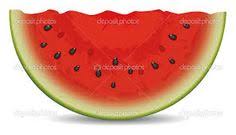 ΚΑΡΠΟΥΖΙ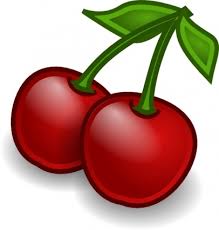 ΚΕΡΑΣΙ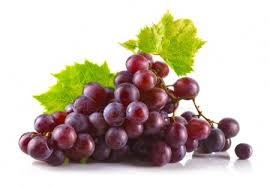 ΣΤΑΦΥΛΙ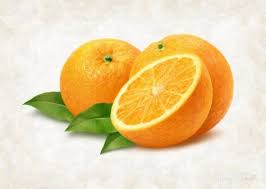 ΠΟΡΤΟΚΑΛΙ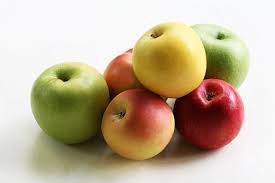 ΜΗΛΑ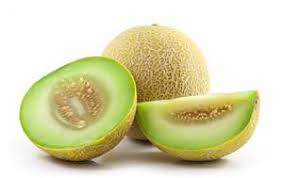 ΠΕΠΟΝΙ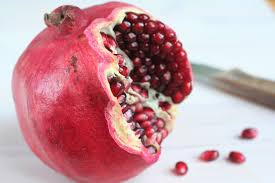 ΡΟΔΙ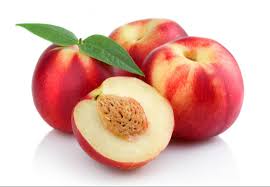 ΡΟΔΑΚΙΝΟ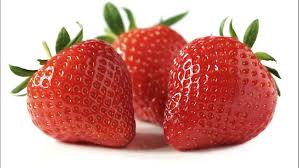 ΦΡΑΟΥΛΕΣ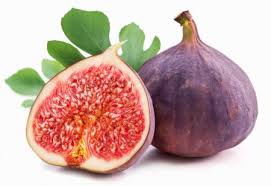 ΣΥΚΑ